國立政治大學商標授權申請表（非商業使用）申請日期：   年    月    日注意事項：請填妥本申請表經單位主管簽核後，送秘書處彙辦。（※複數品項請勿填寫在單一表格）請檢附商標授權企劃書，內容應包括使用目的、使用期間、商品設計理念、相關廠商資料、授權物品項目及其詳細內容(包括：物品規格、設計圖或彩色實物圖樣說明、預計製作數量) 。授權申請案通過審查後，應提供物品照片及樣品(含完整包裝)各一份供本校備查。物品成本超過新台幣2,000元者，僅需提供照片及外包裝。聯絡人：秘書處邱媺芩小姐（電話：02-29393091#66051）申請使用商標校徽：□   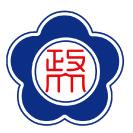 中文校名：□國立政治大學  □政治大學  □政大英文校名：□National Chengchi University   □NCCU書法題字：□  □  □  □
□其他____________________________________________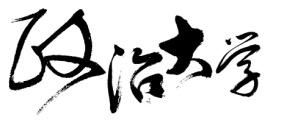 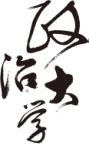 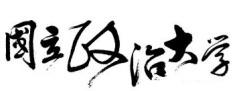 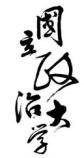 校徽：□   中文校名：□國立政治大學  □政治大學  □政大英文校名：□National Chengchi University   □NCCU書法題字：□  □  □  □
□其他____________________________________________校徽：□   中文校名：□國立政治大學  □政治大學  □政大英文校名：□National Chengchi University   □NCCU書法題字：□  □  □  □
□其他____________________________________________校徽：□   中文校名：□國立政治大學  □政治大學  □政大英文校名：□National Chengchi University   □NCCU書法題字：□  □  □  □
□其他____________________________________________校徽：□   中文校名：□國立政治大學  □政治大學  □政大英文校名：□National Chengchi University   □NCCU書法題字：□  □  □  □
□其他____________________________________________使用目的使用期間  　＿年 　   月 　   日至  　＿年　   月　   日  　＿年 　   月 　   日至  　＿年　   月　   日  　＿年 　   月 　   日至  　＿年　   月　   日  　＿年 　   月 　   日至  　＿年　   月　   日  　＿年 　   月 　   日至  　＿年　   月　   日授權品項名稱（僅填寫單一品項，敘述明確）（僅填寫單一品項，敘述明確）（僅填寫單一品項，敘述明確）（僅填寫單一品項，敘述明確）（僅填寫單一品項，敘述明確）製作數量E-mail聯絡電話申請單位申請人主管簽章會辦意見承辦人簽章組長 簽章主任秘書 